Ул.”Независимост” № 20, централа: 058/60889факс:058/600806;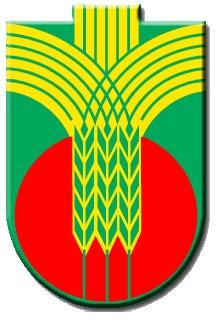 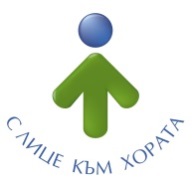 e-mail: obshtina@dobrichka.bg; web site: www.dobrichka.bgДОДОБРИЧКИ ОБЩИНСКИ СЪВЕТГРАД ДОБРИЧ     ДОКЛАДНА ЗАПИСКА                                          от СОНЯ ИВАНОВА ГЕОРГИЕВА                                         Кмет на община Добричка, град ДобричОТНОСНО:	 Определяне на общински земеделски земи, включени в строителните граници на населените места, които ще се отдават под наем през 2024г. УВАЖАЕМИ ДАМИ И ГОСПОДА ОБЩИНСКИ СЪВЕТНИЦИ,На основание чл.33, ал.1, във връзка с чл.34, ал.3 от Наредба №4 за реда за придобиване, управление и разпореждане с общинско имущество и в изпълнение на Програмата за управление и разпореждане с общинска собственост за 2024 година, приета с Решение №44/31.01.2023г. на Добрички общински съвет, Ви предлагам имоти в строителните граници на населените места, предвидени за отдаване под наем в раздел II, т.1 както следва:- т.1.4 - имоти дворни места /УПИ/, за отдаване под наем, за срок от 5 /пет/ стопански години;Предвид   гореизложеното,  предлагам   Добрички  общински   съвет  да  приеме  следното:           										       П Р О Е К Т !  Р Е Ш Е Н И Е:	І. На основание чл.21, ал.1, т.8 от Закона за местното самоуправление и местната администрация, чл.8, ал.2 от Закона за общинската собственост и чл.33, ал.1 от Наредба №4 за реда за придобиване, управление и разпореждане с общинско имущество, Добрички общински съвет определя земи в границите на населените места – дворни места /УПИ/, които да се отдават под наем чрез публичен търг с тайно наддаване за срок от пет стопански години от 01.10.2024г. до 01.10.2029г. ІІ. Определя размер на годишна наемна цена за единица площ на свободни общински парцели, намиращи се в границите на населените места – 56лв./дка, без включен ДДС съгласно Приложение №1, т.IV от Наредба №4 за реда за придобиване, управление и разпореждане с общинското имущество на Добрички общински съвет.ІІІ. Съгласно чл.52, ал.5, т.2 от Закона за местното самоуправление и местната администрация, 30/тридесет/ на сто от постъпленията от наем на имотите, да се използват за изпълнение на дейности от местно значение в съответното населено място.IV. Възлага на кмета на община Добричка последващите, съгласно закона действия.Приложение към докладната записка:Копия от актове за общинска собственост на УПИВНОСИТЕЛ:СОНЯ ГЕОРГИЕВАКмет на община ДобричкаСъгласували:                                                                                                                    Иван ПейчевЗам. кмет УТСОСПООСДата:    Инж. Таня ВасилеваДиректор дирекция УТСОСПООСДата:Адвокат:Юрист при община ДобричкаДата: Изготвил:Валентина КолеваСт. специалист ОСИДата№ по редНаселено мястоУПИ, кв.Площ /дка/12341АлцекУПИ I-общ. кв.11,240УПИ II-общ. кв.11,440УПИ VIII-общ, кв.1. 1,300УПИ IX-общ. кв.11,180УПИ X-общ. кв.11,280УПИ XI-общ. кв.11,210УПИ XII-общ. кв.11,360УПИ XIII-общ. кв.11,7362БенковскиУПИ І - 4, кв.171,670УПИ ІІ -4, кв.171,900УПИ XI, кв. 172,000УПИ XVIII, кв.171,580УПИ XIX, кв.171,780УПИ ХХ, кв.172,080УПИ ХХІІІ, кв.171,640УПИ ХХІV, кв.171,560УПИ ХХV, кв.171,5303БожуровоУПИ II-33, кв.30,6704ВедринаУПИ ХХІ, кв. 81,0005ЖитницаУПИ I, кв,290,660УПИ III, кв,291,240УПИ VI, кв,291,860УПИ ХVІІІ, кв.560,8806КарапелитУПИ XVIII, кв.611,400УПИ VI-общ, кв.510,880УПИ VII-общ., кв.511,220УПИ VI, VII, VIII, пл.№21, кв.64,767УПИ IV, V, IX, част от XII, част от VII, кв.324,240УПИ ХVІІІ, пл.№525, кв.641,2907Ломницачаст, целият с площ 1,106 дкаУПИ ХVІ,  кв. 130,800част, целият с площ 7,000 дкаУПИ V,  кв. 8 /бивша ДГ/2,0008Малка Смолница УПИ ІІ, кв.41,1709МедовоУПИ Спорт и ид.част от УПИ-резервен терен, кв.2824,00010МетодиевоУПИ V, кв.101,125УПИ ХІV, кв.181,16011МиладиновциУПИ V-56, кв.61,180УПИ VI-56, кв.61,17012Ново БотевоУПИ VIII - овощна градина, кв.276,00013ОпанецУПИ XV, кв.61,340УПИ XI-19, кв.60,44014Победа част, целият с площ 50,530 дкаУПИ I, кв.441,600УПИ I, кв.541,350УПИ XXIV, кв.541,020УПИ XXV, кв.541,12015Полк.ИвановоУПИ I, кв.50,77016Полк. Свещаровочаст, целият с площ 0,950 дкаУПИ VIІ, кв.190,530УПИ XXI, пл.№132, кв.61,38017ПчелникУПИ Х, кв,151,22018РосеновоУПИ Х,-50, кв. 41,04019СамуиловоУПИ XII, кв.51,260УПИ XIII, кв.110,95020ХитовоУПИ VІ, кв.21,050УПИ VІІ, кв.21,400УПИ ІХ, кв.190,800УПИ Х, кв.190,90021СтожерУПИ I, кв.131,07022Черначаст, целия с площ 1,520 дкаУПИ VI, кв.341,000част, целия с площ 1,580 дкаУПИ VII, кв.341,000част, целия с площ 1,580 дкаУПИ VIII, кв.341,000ОБЩО:153,998№ по редНаселено мястоУПИ, кв.Площ /дка/12341АлцекУПИ I-общ. кв.11,240УПИ II-общ. кв.11,440УПИ VIII-общ, кв.1. 1,300УПИ IX-общ. кв.11,180УПИ X-общ. кв.11,280УПИ XI-общ. кв.11,210УПИ XII-общ. кв.11,360УПИ XIII-общ. кв.11,7362БенковскиУПИ І - 4, кв.171,670УПИ ІІ -4, кв.171,900УПИ XI, кв. 172,000УПИ XVIII, кв.171,580УПИ XIX, кв.171,780УПИ ХХ, кв.172,080УПИ ХХІІІ, кв.171,640УПИ ХХІV, кв.171,560УПИ ХХV, кв.171,5303БожуровоУПИ II-33, кв.30,6704ВедринаУПИ ХХІ, кв. 81,0005ЖитницаУПИ I, кв,290,660УПИ III, кв,291,240УПИ VI, кв,291,860УПИ ХVІІІ, кв.560,8806КарапелитУПИ XVIII, кв.611,400УПИ VI-общ, кв.510,880УПИ VII-общ., кв.511,220УПИ VI, VII, VIII, пл.№21, кв.64,767УПИ IV, V, IX, част от XII, част от VII, кв.324,240УПИ ХVІІІ, пл.№525, кв.641,2907Ломницачаст, целият с площ 1,106 дкаУПИ ХVІ,  кв. 130,800част, целият с площ 7,000 дкаУПИ V,  кв. 8 /бивша ДГ/2,0008Малка Смолница УПИ ІІ, кв.41,1709МедовоУПИ Спорт и ид.част от УПИ-резервен терен, кв.2824,00010МетодиевоУПИ V, кв.101,125УПИ ХІV, кв.181,16011МиладиновциУПИ V-56, кв.61,180УПИ VI-56, кв.61,17012Ново БотевоУПИ VIII - овощна градина, кв.276,00013ОпанецУПИ XV, кв.61,340УПИ XI-19, кв.60,44014Победа част, целият с площ 50,530 дкаУПИ I, кв.441,600УПИ I, кв.541,350УПИ XXIV, кв.541,020УПИ XXV, кв.541,12015Полк.ИвановоУПИ I, кв.50,77016Полк. Свещаровочаст, целият с площ 0,950 дкаУПИ VIІ, кв.190,530УПИ XXI, пл.№132, кв.61,38017ПчелникУПИ Х, кв,151,22018РосеновоУПИ Х,-50, кв. 41,04019СамуиловоУПИ XII, кв.51,260УПИ XIII, кв.110,95020ХитовоУПИ VІ, кв.21,050УПИ VІІ, кв.21,400УПИ ІХ, кв.190,800УПИ Х, кв.190,90021СтожерУПИ I, кв.131,07022Черначаст, целия с площ 1,520 дкаУПИ VI, кв.341,000част, целия с площ 1,580 дкаУПИ VII, кв.341,000част, целия с площ 1,580 дкаУПИ VIII, кв.341,000ОБЩО:153,998